Voorbeeldexamen MBO 2018-2019: Rekenen 2F
Toetsdeel 1Examenduur: 90 minuten + toegestane verlengingAantal opgaven: 45Dit examen bestaat uit 4 bestanden:1. toetsdeel 1 (18 opgaven waarbij je geen rekenmachine mag gebruiken)2. antwoordblad bij toetsdeel 13. toetsdeel 2 (27 opgaven waarbij je wel een rekenmachine mag gebruiken)4. antwoordblad bij toetsdeel 2Instructie voor toetsdeel 1- Bij de opgaven in dit deel van het examen mag je geen rekenmachine gebruiken.- Je mag wel kladpapier of een apart Word-document gebruiken.- Je mag een woordenboek gebruiken.- Bij meerkeuzeopgaven moet je de letter van het juiste antwoord in het antwoordblad laten staan of de juiste letter omcirkelen.- Een antwoord kan ook een negatief getal zijn. Je plaatst dan een min-teken (-) voor het getal dat je invult, bijvoorbeeld -3,5.- Als bij een opgave niet staat vermeld in hoeveel decimalen je het antwoord moet geven, moet je zelf een passende afronding kiezen.- Let op dat je alle opgaven maakt. Een opgave die niet beantwoord is, wordt fout gerekend.- Na het beantwoorden van deze opgaven lever je het antwoordblad in of laat het printen.opgave 14 x (16 - 7) =opgave 2-16 - 2 =opgave 3Getallenlijn.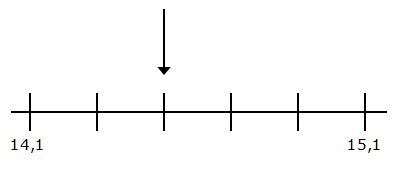 Op bovenstaande getallenlijn staan de getallen 14,1 en 15,1 al vermeld.Welk getal hoort bij de pijl?opgave 47 liter + 520 milliliter = ... literopgave 5Schrijf vierenzestig honderdste als kommagetal.opgave 625 x 48 =opgave 7 meerkeuzeWelk getal is het grootst?A 0,25B 0,2C 0,255D 0,0255opgave 8Rechthoek.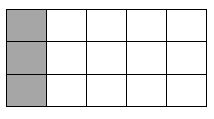 Hoeveel procent van de blokken is grijs gekleurd?opgave 9Het is 8.40 uur.Hoe laat is het over 40 minuten?opgave 101534 - 373 =opgave 117 : 0,2 =opgave 128,8 + 5,33 =opgave 13152 is ...% van 380opgave 14Werken met oud en nieuw.Een eetcafé zoekt studenten die willen werken op oudejaarsavond.De werktijden zijn van 17.30 uur tot 1.30 uur.Het uurloon is € 15,-.De pauzes worden doorbetaald.Hoeveel euro kunnen studenten op deze avond verdienen?opgave 15Hotelreis.Aanbieding: 6-daagse hotelreis Vercors.Laagseizoen (alle data buiten het hoogseizoen):- per persoon: € 419,-- toeslag 1-persoonskamer: € 79,-Hoogseizoen (periode tussen 1 mei en 30 september):- per persoon: € 439,-- toeslag 1-persoonskamer: € 99,-Je gaat van 2 tot en met 7 augustus deze hotelreis maken.Je neemt een 1-persoonskamer, waarvoor je toeslag betaalt.Hoeveel moet je in totaal voor deze hotelreis betalen inclusief toeslag?opgave 16Vliegreis.Je vliegt non-stop vanaf Amsterdam naar Las Palmas.In Las Palmas is het één uur vroeger dan in Amsterdam.Vluchtschema:- vertrek Amsterdam: 06.05 uur (lokale tijd)- aankomst las Palmas: 09.45 uur (lokale tijd)Hoelang duurt deze vliegreis? Geef je antwoord in aantal uren en minuten.opgave 17Lezen.In de studieplanner staat dat je de volgende pagina's van een boek moet lezen:- hoofdstuk 1, pagina 9 tot en met 15- hoofdstuk 2, pagina 27 tot en met 39- hoofdstuk 3, pagina 45 tot en met 53Hoeveel pagina's van het boek moet je in totaal lezen?opgave 18Wateroppervlakte Amsterdam.De totale oppervlakte van de gemeente Amsterdam is 219 km2.Een kwart daarvan is wateroppervlakte.Hoeveel km2 heeft de gemeente Amsterdam aan wateroppervlakte?Dit is het einde van toetsdeel 1.Lever het antwoordblad in of laat het printen.Daarna mag je toetsdeel 2 openen.